Job PROFILE	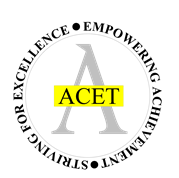 Assistant Inclusion Manager Main Purpose and ResponsibilitiesUnder the guidance of the SENDCo and Leader of Inclusion, you will be responsible for the management of Teaching Assistants and supporting learning and teaching through the efficient and effective deployment of resources across the academy.The role will include supporting in the preparation of relevant academy and SEND documentation, and complementing the professional work of Teachers by taking responsibility for agreed learning activities under the established system of supervision.  This may involve the day to day efficient and effective deployment of Teaching Assistants within the academy, and reviewing student provision on a regular basis.You will plan, prepare and deliver differentiated learning activities for individuals / small groups, predominantly in Literacy and numeracy, monitor students and assess, record, evaluate and report on achievement, progress and development.Main DutiesSupport for studentsAssess the needs of students and use detailed knowledge and specialist skills to support students’ learningEstablish productive working relationships with students, acting as a role model and setting high expectationsPromote the inclusion and acceptance of all students within the classroomSupport students consistently whilst recognising and responding to their individual needsEncourage students to interact and work co-operatively with others and engage all students in activities.Promote independence and employ strategies to recognise and reward achievement of self-relianceProvide feedback to students in relation to progress and achievement.Support for the TeacherOrganise and manage appropriate learning environments and resources within InclusionWithin an agreed system of supervision, plan challenging learning and teaching objectives to evaluate and adjust lessons/work plans as appropriateMonitor and evaluate students’ responses to learning activities through a range of assessments and monitoring strategies against pre-determined learning objectivesProvide objective and accurate feedback and reports to the Teacher, on pupil achievement, progress and other matters, ensuring the availability of appropriate evidenceRecord progress and achievement in lessons / activities systematically and provide evidence of range and level of progress and attainment.Work within the established discipline policy to anticipate and manage behaviour constructively, promoting self-control and independenceSupport the role of parents in students’ learning and contribute to / lead meetings with parents to provide constructive feedback on pupil progress / achievement, etc.Produce lesson plans, worksheets, plans, etc.Support for the CurriculumDeliver learning activities to students, within the agreed system of supervision, adjusting activities according to pupil responses / needs.Deliver local and national learning strategies and make effective use of opportunities provided by other learning activities to support the development of students’ skillsUse ICT effectively to support learning activities and develop students’ competence and independence in its useSelect and prepare resources necessary to lead learning activities, taking account of students’ interests, language and cultural backgroundsAdvise on the appropriate deployment and use of specialist aid / resources / equipmentSupport for the AcademyBe aware of and comply with policies and procedures relating to child protection, health, safety and security, confidentiality and data protection, reporting all concerns to an appropriate person in accordance with the policyBe aware of and support difference and ensure all students have equal access to opportunities to learn and developContribute to the overall ethos / aim of the schoolEstablish constructive relationships and communicate with other agencies / professionals, in liaison with the Teacher, to support achievement and progress of studentsTake the initiative, as appropriate, to develop appropriate multi-agency approaches to supporting studentsRecognise own strengths and areas of expertise and use these to achieve and support othersDeliver out of school learning activities within the guidelines established by the schoolContribute to the identification and execution of appropriate out of school learning activities, which consolidate and extend work carried out in classLine ManagementLine manage other Teaching AssistantsUndertake induction / appraisal / training and mentoring of Teaching AssistantsThe role is based at Shirebrook Academy but may involve working at other locations within the trust.The purpose of this job profile is provide an overview of the duties and responsibilities involved in this role, however it is not intended to be exhaustive. In consultation with the post holder, this profile may be reviewed and could be subject to change during the course of employment.Aston Community Education Trust is committed to safeguarding and promoting the welfare of children and young people and expects all staff and volunteers to share this commitment.